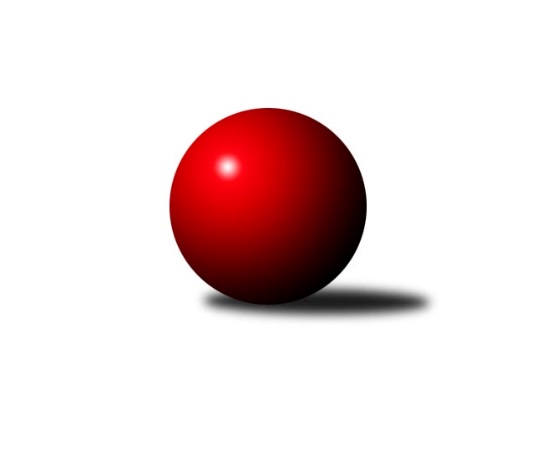 Č.2Ročník 2016/2017	20.5.2024 Interliga 2016/2017Statistika 2. kolaTabulka družstev:		družstvo	záp	výh	rem	proh	skore	sety	průměr	body	plné	dorážka	chyby	1.	ŠK Železiarne Podbrezová	2	2	0	0	16.0 : 0.0 	(36.0 : 12.0)	3901	4	2456	1446	4	2.	TJ Slavoj Veľký Šariš	1	1	0	0	8.0 : 0.0 	(17.0 : 7.0)	3614	2	2362	1252	6	3.	ŠKK Trstená Starek	2	1	0	1	10.0 : 6.0 	(24.0 : 24.0)	3550	2	2338	1213	13	4.	TJ Sokol Luhačovice	2	1	0	1	9.0 : 7.0 	(28.5 : 19.5)	3530	2	2279	1251	10.5	5.	SKK Rokycany	2	1	0	1	9.0 : 7.0 	(23.0 : 25.0)	3505	2	2290	1215	9.5	6.	KK PSJ Jihlava	2	1	0	1	8.0 : 8.0 	(25.5 : 22.5)	3388	2	2239	1150	16	7.	Klokani CB Dobřany	2	1	0	1	7.0 : 9.0 	(22.5 : 25.5)	3487	2	2286	1202	13	8.	KK Inter Bratislava	2	1	0	1	7.0 : 9.0 	(20.5 : 27.5)	3561	2	2331	1230	13.5	9.	TJ Sokol Husovice	2	1	0	1	5.0 : 11.0 	(18.5 : 29.5)	3431	2	2257	1174	12.5	10.	KK Tatran Sučany A	3	1	0	2	7.0 : 17.0 	(32.0 : 40.0)	3582	2	2352	1230	15.7	11.	KK Slavoj Praha	2	0	1	1	5.0 : 11.0 	(21.0 : 27.0)	3468	1	2255	1213	14.5	12.	ŠK Modranka	2	0	1	1	5.0 : 11.0 	(19.5 : 28.5)	3447	1	2260	1187	11.5Tabulka doma:		družstvo	záp	výh	rem	proh	skore	sety	průměr	body	maximum	minimum	1.	ŠK Železiarne Podbrezová	2	2	0	0	16.0 : 0.0 	(36.0 : 12.0)	3901	4	3957	3845	2.	TJ Slavoj Veľký Šariš	1	1	0	0	8.0 : 0.0 	(17.0 : 7.0)	3614	2	3614	3614	3.	TJ Sokol Luhačovice	1	1	0	0	7.0 : 1.0 	(16.5 : 7.5)	3518	2	3518	3518	4.	KK Inter Bratislava	1	1	0	0	7.0 : 1.0 	(15.0 : 9.0)	3577	2	3577	3577	5.	SKK Rokycany	1	1	0	0	6.0 : 2.0 	(12.0 : 12.0)	3625	2	3625	3625	6.	KK PSJ Jihlava	1	1	0	0	5.0 : 3.0 	(13.0 : 11.0)	3424	2	3424	3424	7.	TJ Sokol Husovice	1	1	0	0	5.0 : 3.0 	(11.5 : 12.5)	3382	2	3382	3382	8.	KK Tatran Sučany A	2	1	0	1	7.0 : 9.0 	(25.5 : 22.5)	3562	2	3630	3493	9.	ŠK Modranka	1	0	1	0	4.0 : 4.0 	(12.0 : 12.0)	3509	1	3509	3509	10.	KK Slavoj Praha	0	0	0	0	0.0 : 0.0 	(0.0 : 0.0)	0	0	0	0	11.	Klokani CB Dobřany	0	0	0	0	0.0 : 0.0 	(0.0 : 0.0)	0	0	0	0	12.	ŠKK Trstená Starek	1	0	0	1	3.0 : 5.0 	(10.0 : 14.0)	3528	0	3528	3528Tabulka venku:		družstvo	záp	výh	rem	proh	skore	sety	průměr	body	maximum	minimum	1.	ŠKK Trstená Starek	1	1	0	0	7.0 : 1.0 	(14.0 : 10.0)	3572	2	3572	3572	2.	Klokani CB Dobřany	2	1	0	1	7.0 : 9.0 	(22.5 : 25.5)	3487	2	3551	3423	3.	KK Slavoj Praha	2	0	1	1	5.0 : 11.0 	(21.0 : 27.0)	3468	1	3516	3419	4.	ŠK Železiarne Podbrezová	0	0	0	0	0.0 : 0.0 	(0.0 : 0.0)	0	0	0	0	5.	TJ Slavoj Veľký Šariš	0	0	0	0	0.0 : 0.0 	(0.0 : 0.0)	0	0	0	0	6.	KK PSJ Jihlava	1	0	0	1	3.0 : 5.0 	(12.5 : 11.5)	3352	0	3352	3352	7.	SKK Rokycany	1	0	0	1	3.0 : 5.0 	(11.0 : 13.0)	3385	0	3385	3385	8.	TJ Sokol Luhačovice	1	0	0	1	2.0 : 6.0 	(12.0 : 12.0)	3542	0	3542	3542	9.	ŠK Modranka	1	0	0	1	1.0 : 7.0 	(7.5 : 16.5)	3385	0	3385	3385	10.	TJ Sokol Husovice	1	0	0	1	0.0 : 8.0 	(7.0 : 17.0)	3480	0	3480	3480	11.	KK Tatran Sučany A	1	0	0	1	0.0 : 8.0 	(6.5 : 17.5)	3603	0	3603	3603	12.	KK Inter Bratislava	1	0	0	1	0.0 : 8.0 	(5.5 : 18.5)	3545	0	3545	3545Tabulka podzimní části:		družstvo	záp	výh	rem	proh	skore	sety	průměr	body	doma	venku	1.	ŠK Železiarne Podbrezová	2	2	0	0	16.0 : 0.0 	(36.0 : 12.0)	3901	4 	2 	0 	0 	0 	0 	0	2.	TJ Slavoj Veľký Šariš	1	1	0	0	8.0 : 0.0 	(17.0 : 7.0)	3614	2 	1 	0 	0 	0 	0 	0	3.	ŠKK Trstená Starek	2	1	0	1	10.0 : 6.0 	(24.0 : 24.0)	3550	2 	0 	0 	1 	1 	0 	0	4.	TJ Sokol Luhačovice	2	1	0	1	9.0 : 7.0 	(28.5 : 19.5)	3530	2 	1 	0 	0 	0 	0 	1	5.	SKK Rokycany	2	1	0	1	9.0 : 7.0 	(23.0 : 25.0)	3505	2 	1 	0 	0 	0 	0 	1	6.	KK PSJ Jihlava	2	1	0	1	8.0 : 8.0 	(25.5 : 22.5)	3388	2 	1 	0 	0 	0 	0 	1	7.	Klokani CB Dobřany	2	1	0	1	7.0 : 9.0 	(22.5 : 25.5)	3487	2 	0 	0 	0 	1 	0 	1	8.	KK Inter Bratislava	2	1	0	1	7.0 : 9.0 	(20.5 : 27.5)	3561	2 	1 	0 	0 	0 	0 	1	9.	TJ Sokol Husovice	2	1	0	1	5.0 : 11.0 	(18.5 : 29.5)	3431	2 	1 	0 	0 	0 	0 	1	10.	KK Tatran Sučany A	3	1	0	2	7.0 : 17.0 	(32.0 : 40.0)	3582	2 	1 	0 	1 	0 	0 	1	11.	KK Slavoj Praha	2	0	1	1	5.0 : 11.0 	(21.0 : 27.0)	3468	1 	0 	0 	0 	0 	1 	1	12.	ŠK Modranka	2	0	1	1	5.0 : 11.0 	(19.5 : 28.5)	3447	1 	0 	1 	0 	0 	0 	1Tabulka jarní části:		družstvo	záp	výh	rem	proh	skore	sety	průměr	body	doma	venku	1.	ŠKK Trstená Starek	0	0	0	0	0.0 : 0.0 	(0.0 : 0.0)	0	0 	0 	0 	0 	0 	0 	0 	2.	ŠK Modranka	0	0	0	0	0.0 : 0.0 	(0.0 : 0.0)	0	0 	0 	0 	0 	0 	0 	0 	3.	TJ Slavoj Veľký Šariš	0	0	0	0	0.0 : 0.0 	(0.0 : 0.0)	0	0 	0 	0 	0 	0 	0 	0 	4.	ŠK Železiarne Podbrezová	0	0	0	0	0.0 : 0.0 	(0.0 : 0.0)	0	0 	0 	0 	0 	0 	0 	0 	5.	KK Tatran Sučany A	0	0	0	0	0.0 : 0.0 	(0.0 : 0.0)	0	0 	0 	0 	0 	0 	0 	0 	6.	Klokani CB Dobřany	0	0	0	0	0.0 : 0.0 	(0.0 : 0.0)	0	0 	0 	0 	0 	0 	0 	0 	7.	KK Inter Bratislava	0	0	0	0	0.0 : 0.0 	(0.0 : 0.0)	0	0 	0 	0 	0 	0 	0 	0 	8.	TJ Sokol Husovice	0	0	0	0	0.0 : 0.0 	(0.0 : 0.0)	0	0 	0 	0 	0 	0 	0 	0 	9.	KK Slavoj Praha	0	0	0	0	0.0 : 0.0 	(0.0 : 0.0)	0	0 	0 	0 	0 	0 	0 	0 	10.	TJ Sokol Luhačovice	0	0	0	0	0.0 : 0.0 	(0.0 : 0.0)	0	0 	0 	0 	0 	0 	0 	0 	11.	SKK Rokycany	0	0	0	0	0.0 : 0.0 	(0.0 : 0.0)	0	0 	0 	0 	0 	0 	0 	0 	12.	KK PSJ Jihlava	0	0	0	0	0.0 : 0.0 	(0.0 : 0.0)	0	0 	0 	0 	0 	0 	0 	0 Zisk bodů pro družstvo:		jméno hráče	družstvo	body	zápasy	v %	dílčí body	sety	v %	1.	Ivan Čech 	ŠKK Trstená Starek 	2	/	2	(100%)	8	/	8	(100%)	2.	Rostislav Gorecký 	TJ Sokol Luhačovice 	2	/	2	(100%)	8	/	8	(100%)	3.	Vilmos Zavarko 	ŠK Železiarne Podbrezová 	2	/	2	(100%)	7.5	/	8	(94%)	4.	Bystrík Vadovič 	ŠK Železiarne Podbrezová 	2	/	2	(100%)	6.5	/	8	(81%)	5.	Daniel Tepša 	ŠK Železiarne Podbrezová 	2	/	2	(100%)	6	/	8	(75%)	6.	Erik Kuna 	ŠK Železiarne Podbrezová 	2	/	2	(100%)	6	/	8	(75%)	7.	Radek Polách 	TJ Sokol Luhačovice 	2	/	2	(100%)	5.5	/	8	(69%)	8.	Peter Nemček 	ŠK Železiarne Podbrezová 	2	/	2	(100%)	5	/	8	(63%)	9.	Daniel Braun 	KK PSJ Jihlava 	2	/	2	(100%)	5	/	8	(63%)	10.	Milan Tomka 	ŠK Železiarne Podbrezová 	2	/	2	(100%)	5	/	8	(63%)	11.	Michal Dovičič 	ŠK Modranka 	2	/	2	(100%)	5	/	8	(63%)	12.	Peter Šibal 	ŠKK Trstená Starek 	2	/	2	(100%)	5	/	8	(63%)	13.	Martin Koleják 	ŠKK Trstená Starek 	2	/	2	(100%)	4	/	8	(50%)	14.	Miroslav Vlčko 	KK Inter Bratislava 	1	/	1	(100%)	4	/	4	(100%)	15.	Jaroslav Truska 	KK Inter Bratislava 	1	/	1	(100%)	4	/	4	(100%)	16.	Roman Pytlík 	SKK Rokycany 	1	/	1	(100%)	4	/	4	(100%)	17.	Vojtech Vitkovič 	TJ Slavoj Veľký Šariš 	1	/	1	(100%)	3	/	4	(75%)	18.	Rastislav Beran 	TJ Slavoj Veľký Šariš 	1	/	1	(100%)	3	/	4	(75%)	19.	Radoslav Foltín 	TJ Slavoj Veľký Šariš 	1	/	1	(100%)	3	/	4	(75%)	20.	Marek Olejňák 	TJ Slavoj Veľký Šariš 	1	/	1	(100%)	3	/	4	(75%)	21.	Jan Endršt 	SKK Rokycany 	1	/	1	(100%)	3	/	4	(75%)	22.	Peter Magala 	TJ Slavoj Veľký Šariš 	1	/	1	(100%)	3	/	4	(75%)	23.	Jiří Axman ml.	TJ Sokol Husovice 	1	/	1	(100%)	3	/	4	(75%)	24.	Tomáš Karas 	ŠKK Trstená Starek 	1	/	1	(100%)	3	/	4	(75%)	25.	Pavel Honsa 	SKK Rokycany 	1	/	1	(100%)	2	/	4	(50%)	26.	Libor Škoula 	TJ Sokol Husovice 	1	/	1	(100%)	2	/	4	(50%)	27.	Martin Pejčoch 	Klokani CB Dobřany 	1	/	1	(100%)	2	/	4	(50%)	28.	Stanislav Kováč 	TJ Slavoj Veľký Šariš 	1	/	1	(100%)	2	/	4	(50%)	29.	Milan Jankovič 	ŠK Modranka 	1	/	1	(100%)	2	/	4	(50%)	30.	Gabriel Listofer 	KK Inter Bratislava 	1	/	1	(100%)	2	/	4	(50%)	31.	Jiří Baloun 	Klokani CB Dobřany 	1	/	2	(50%)	6	/	8	(75%)	32.	Martin Švorba 	KK PSJ Jihlava 	1	/	2	(50%)	5.5	/	8	(69%)	33.	Tomáš Molek 	TJ Sokol Luhačovice 	1	/	2	(50%)	5	/	8	(63%)	34.	Lukáš Doubrava 	Klokani CB Dobřany 	1	/	2	(50%)	5	/	8	(63%)	35.	Václav Rychtařík ml.	KK PSJ Jihlava 	1	/	2	(50%)	5	/	8	(63%)	36.	David Kuděj 	KK Slavoj Praha 	1	/	2	(50%)	5	/	8	(63%)	37.	Filip Lekeš 	TJ Sokol Luhačovice 	1	/	2	(50%)	5	/	8	(63%)	38.	Stanislav Partl 	KK PSJ Jihlava 	1	/	2	(50%)	5	/	8	(63%)	39.	Zdeněk Vymazal 	TJ Sokol Husovice 	1	/	2	(50%)	5	/	8	(63%)	40.	Vlastimil Zeman ml.	Klokani CB Dobřany 	1	/	2	(50%)	4.5	/	8	(56%)	41.	Damián Bielik 	ŠK Modranka 	1	/	2	(50%)	4	/	8	(50%)	42.	Ján Vyletel 	KK Tatran Sučany A 	1	/	2	(50%)	4	/	8	(50%)	43.	Ján Bažík 	KK Tatran Sučany A 	1	/	2	(50%)	4	/	8	(50%)	44.	Daniel Neumann 	SKK Rokycany 	1	/	2	(50%)	4	/	8	(50%)	45.	Michal Markus 	TJ Sokol Luhačovice 	1	/	2	(50%)	4	/	8	(50%)	46.	Zdeněk Gartus 	KK Slavoj Praha 	1	/	2	(50%)	4	/	8	(50%)	47.	Anton Stašák 	KK Slavoj Praha 	1	/	2	(50%)	4	/	8	(50%)	48.	Martin Pozsgai 	KK Inter Bratislava 	1	/	2	(50%)	4	/	8	(50%)	49.	Tomáš Valík 	KK PSJ Jihlava 	1	/	2	(50%)	4	/	8	(50%)	50.	Daniel Pažitný 	ŠK Modranka 	1	/	2	(50%)	4	/	8	(50%)	51.	Roman Bukový 	KK Tatran Sučany A 	1	/	2	(50%)	3.5	/	8	(44%)	52.	Marek Zajko 	KK Inter Bratislava 	1	/	2	(50%)	3	/	8	(38%)	53.	Zdeněk Říha 	Klokani CB Dobřany 	1	/	2	(50%)	3	/	8	(38%)	54.	Štěpán Šreiber 	SKK Rokycany 	1	/	2	(50%)	3	/	8	(38%)	55.	Vojtěch Špelina 	SKK Rokycany 	1	/	2	(50%)	3	/	8	(38%)	56.	Michal Pytlík 	SKK Rokycany 	1	/	2	(50%)	3	/	8	(38%)	57.	Michal Fábry 	ŠKK Trstená Starek 	1	/	2	(50%)	2	/	8	(25%)	58.	Marek Knapko 	KK Tatran Sučany A 	1	/	3	(33%)	8	/	12	(67%)	59.	Peter Adamec 	KK Tatran Sučany A 	1	/	3	(33%)	4	/	12	(33%)	60.	Dušan Ryba 	TJ Sokol Husovice 	0	/	1	(0%)	2	/	4	(50%)	61.	Lukáš Janko 	KK Slavoj Praha 	0	/	1	(0%)	2	/	4	(50%)	62.	Michal Harčarik 	KK Inter Bratislava 	0	/	1	(0%)	2	/	4	(50%)	63.	Tibor Varga 	KK Inter Bratislava 	0	/	1	(0%)	1	/	4	(25%)	64.	Martin Starek 	ŠKK Trstená Starek 	0	/	1	(0%)	1	/	4	(25%)	65.	Erik Gordík 	KK Tatran Sučany A 	0	/	1	(0%)	1	/	4	(25%)	66.	Jiří Partl 	KK PSJ Jihlava 	0	/	1	(0%)	1	/	4	(25%)	67.	Richard Tóth 	KK Inter Bratislava 	0	/	1	(0%)	0.5	/	4	(13%)	68.	Matúš Kadlečík 	ŠK Modranka 	0	/	1	(0%)	0	/	4	(0%)	69.	Maroš Ležovič 	ŠK Modranka 	0	/	2	(0%)	3.5	/	8	(44%)	70.	Evžen Valtr 	KK Slavoj Praha 	0	/	2	(0%)	3	/	8	(38%)	71.	Jan Machálek ml.	TJ Sokol Husovice 	0	/	2	(0%)	3	/	8	(38%)	72.	Josef Dvořák 	KK Slavoj Praha 	0	/	2	(0%)	3	/	8	(38%)	73.	Ján Tkáč 	KK Tatran Sučany A 	0	/	2	(0%)	2.5	/	8	(31%)	74.	Martin Vrbata 	Klokani CB Dobřany 	0	/	2	(0%)	2	/	8	(25%)	75.	Václav Mazur 	TJ Sokol Husovice 	0	/	2	(0%)	1.5	/	8	(19%)	76.	Jiří Mrlík 	TJ Sokol Luhačovice 	0	/	2	(0%)	1	/	8	(13%)	77.	Michal Šimek 	TJ Sokol Husovice 	0	/	2	(0%)	1	/	8	(13%)	78.	Peter Mikulík 	ŠK Modranka 	0	/	2	(0%)	1	/	8	(13%)	79.	Jozef Zeman 	KK Inter Bratislava 	0	/	2	(0%)	0	/	8	(0%)	80.	Róbert Vereš 	KK Tatran Sučany A 	0	/	3	(0%)	5	/	12	(42%)Průměry na kuželnách:		kuželna	průměr	plné	dorážka	chyby	výkon na hráče	1.	Podbrezová, 1-6	3737	2400	1336	10.3	(622.9)	2.	SKK Rokycany, 1-4	3583	2313	1270	10.0	(597.3)	3.	Veľký Šariš, 1-6	3547	2324	1222	11.0	(591.2)	4.	Trstená, 1-4	3539	2291	1248	11.0	(589.9)	5.	Sučany, 1-4	3529	2337	1192	15.0	(588.3)	6.	Modranka, 1-4	3512	2258	1254	9.5	(585.4)	7.	Inter BA, 1-6	3498	2297	1201	15.0	(583.0)	8.	TJ Sokol Luhačovice, 1-4	3451	2266	1185	11.5	(575.3)	9.	KK PSJ Jihlava, 1-4	3404	2232	1172	11.5	(567.4)	10.	TJ Sokol Husovice, 1-4	3367	2235	1132	14.5	(561.2)Nejlepší výkony na kuželnách:Podbrezová, 1-6ŠK Železiarne Podbrezová	3957	2. kolo	Vilmos Zavarko 	ŠK Železiarne Podbrezová	701	1. koloŠK Železiarne Podbrezová	3845	1. kolo	Vilmos Zavarko 	ŠK Železiarne Podbrezová	700	2. koloKK Tatran Sučany A	3603	2. kolo	Daniel Tepša 	ŠK Železiarne Podbrezová	684	1. koloKK Inter Bratislava	3545	1. kolo	Erik Kuna 	ŠK Železiarne Podbrezová	677	2. kolo		. kolo	Milan Tomka 	ŠK Železiarne Podbrezová	654	1. kolo		. kolo	Milan Tomka 	ŠK Železiarne Podbrezová	653	2. kolo		. kolo	Bystrík Vadovič 	ŠK Železiarne Podbrezová	650	2. kolo		. kolo	Peter Nemček 	ŠK Železiarne Podbrezová	646	2. kolo		. kolo	Marek Knapko 	KK Tatran Sučany A	638	2. kolo		. kolo	Daniel Tepša 	ŠK Železiarne Podbrezová	631	2. koloSKK Rokycany, 1-4SKK Rokycany	3625	1. kolo	Michal Pytlík 	SKK Rokycany	625	1. koloTJ Sokol Luhačovice	3542	1. kolo	Roman Pytlík 	SKK Rokycany	621	1. kolo		. kolo	Jan Endršt 	SKK Rokycany	619	1. kolo		. kolo	Rostislav Gorecký 	TJ Sokol Luhačovice	615	1. kolo		. kolo	Radek Polách 	TJ Sokol Luhačovice	612	1. kolo		. kolo	Vojtěch Špelina 	SKK Rokycany	598	1. kolo		. kolo	Štěpán Šreiber 	SKK Rokycany	587	1. kolo		. kolo	Filip Lekeš 	TJ Sokol Luhačovice	587	1. kolo		. kolo	Tomáš Molek 	TJ Sokol Luhačovice	581	1. kolo		. kolo	Michal Markus 	TJ Sokol Luhačovice	577	1. koloVeľký Šariš, 1-6TJ Slavoj Veľký Šariš	3614	2. kolo	Rastislav Beran 	TJ Slavoj Veľký Šariš	652	2. koloTJ Sokol Husovice	3480	2. kolo	Radoslav Foltín 	TJ Slavoj Veľký Šariš	627	2. kolo		. kolo	Václav Mazur 	TJ Sokol Husovice	617	2. kolo		. kolo	Zdeněk Vymazal 	TJ Sokol Husovice	612	2. kolo		. kolo	Stanislav Kováč 	TJ Slavoj Veľký Šariš	606	2. kolo		. kolo	Dušan Ryba 	TJ Sokol Husovice	603	2. kolo		. kolo	Peter Magala 	TJ Slavoj Veľký Šariš	581	2. kolo		. kolo	Marek Olejňák 	TJ Slavoj Veľký Šariš	576	2. kolo		. kolo	Vojtech Vitkovič 	TJ Slavoj Veľký Šariš	572	2. kolo		. kolo	Jan Machálek ml.	TJ Sokol Husovice	568	2. koloTrstená, 1-4Klokani CB Dobřany	3551	2. kolo	Ivan Čech 	ŠKK Trstená Starek	665	2. koloŠKK Trstená Starek	3528	2. kolo	Jiří Baloun 	Klokani CB Dobřany	635	2. kolo		. kolo	Martin Koleják 	ŠKK Trstená Starek	623	2. kolo		. kolo	Vlastimil Zeman ml.	Klokani CB Dobřany	621	2. kolo		. kolo	Peter Šibal 	ŠKK Trstená Starek	593	2. kolo		. kolo	Lukáš Doubrava 	Klokani CB Dobřany	589	2. kolo		. kolo	Zdeněk Říha 	Klokani CB Dobřany	586	2. kolo		. kolo	Martin Vrbata 	Klokani CB Dobřany	585	2. kolo		. kolo	Stanislav Dzurek 	ŠKK Trstená Starek	553	2. kolo		. kolo	Michal Fábry 	ŠKK Trstená Starek	550	2. koloSučany, 1-4KK Tatran Sučany A	3630	2. kolo	Roman Bukový 	KK Tatran Sučany A	640	2. koloŠKK Trstená Starek	3572	1. kolo	Ivan Čech 	ŠKK Trstená Starek	636	1. koloKK Tatran Sučany A	3493	1. kolo	Lukáš Doubrava 	Klokani CB Dobřany	635	2. koloKlokani CB Dobřany	3423	2. kolo	Peter Adamec 	KK Tatran Sučany A	615	1. kolo		. kolo	Martin Koleják 	ŠKK Trstená Starek	614	1. kolo		. kolo	Marek Knapko 	KK Tatran Sučany A	611	2. kolo		. kolo	Ján Vyletel 	KK Tatran Sučany A	607	2. kolo		. kolo	Martin Pejčoch 	Klokani CB Dobřany	597	2. kolo		. kolo	Ján Tkáč 	KK Tatran Sučany A	596	1. kolo		. kolo	Róbert Vereš 	KK Tatran Sučany A	594	2. koloModranka, 1-4KK Slavoj Praha	3516	2. kolo	Zdeněk Gartus 	KK Slavoj Praha	631	2. koloŠK Modranka	3509	2. kolo	Damián Bielik 	ŠK Modranka	610	2. kolo		. kolo	Daniel Pažitný 	ŠK Modranka	610	2. kolo		. kolo	David Kuděj 	KK Slavoj Praha	591	2. kolo		. kolo	Anton Stašák 	KK Slavoj Praha	590	2. kolo		. kolo	Michal Dovičič 	ŠK Modranka	585	2. kolo		. kolo	Josef Dvořák 	KK Slavoj Praha	581	2. kolo		. kolo	Peter Mikulík 	ŠK Modranka	572	2. kolo		. kolo	Lukáš Janko 	KK Slavoj Praha	566	2. kolo		. kolo	Maroš Ležovič 	ŠK Modranka	566	2. koloInter BA, 1-6KK Inter Bratislava	3577	2. kolo	Jaroslav Truska 	KK Inter Bratislava	635	2. koloKK Slavoj Praha	3419	2. kolo	Miroslav Vlčko 	KK Inter Bratislava	629	2. kolo		. kolo	Marek Zajko 	KK Inter Bratislava	624	2. kolo		. kolo	Zdeněk Gartus 	KK Slavoj Praha	595	2. kolo		. kolo	David Kuděj 	KK Slavoj Praha	590	2. kolo		. kolo	Evžen Valtr 	KK Slavoj Praha	578	2. kolo		. kolo	Martin Pozsgai 	KK Inter Bratislava	576	2. kolo		. kolo	Josef Dvořák 	KK Slavoj Praha	575	2. kolo		. kolo	Gabriel Listofer 	KK Inter Bratislava	567	2. kolo		. kolo	Anton Stašák 	KK Slavoj Praha	560	2. koloTJ Sokol Luhačovice, 1-4TJ Sokol Luhačovice	3518	2. kolo	Michal Markus 	TJ Sokol Luhačovice	610	2. koloŠK Modranka	3385	2. kolo	Tomáš Molek 	TJ Sokol Luhačovice	604	2. kolo		. kolo	Radek Polách 	TJ Sokol Luhačovice	601	2. kolo		. kolo	Maroš Ležovič 	ŠK Modranka	592	2. kolo		. kolo	Filip Lekeš 	TJ Sokol Luhačovice	589	2. kolo		. kolo	Rostislav Gorecký 	TJ Sokol Luhačovice	587	2. kolo		. kolo	Daniel Pažitný 	ŠK Modranka	575	2. kolo		. kolo	Michal Dovičič 	ŠK Modranka	562	2. kolo		. kolo	Damián Bielik 	ŠK Modranka	558	2. kolo		. kolo	Peter Mikulík 	ŠK Modranka	555	2. koloKK PSJ Jihlava, 1-4KK PSJ Jihlava	3424	2. kolo	Václav Rychtařík ml.	KK PSJ Jihlava	605	2. koloSKK Rokycany	3385	2. kolo	Tomáš Valík 	KK PSJ Jihlava	603	2. kolo		. kolo	Vojtěch Špelina 	SKK Rokycany	580	2. kolo		. kolo	Daniel Braun 	KK PSJ Jihlava	579	2. kolo		. kolo	Michal Pytlík 	SKK Rokycany	575	2. kolo		. kolo	Daniel Neumann 	SKK Rokycany	566	2. kolo		. kolo	Pavel Honsa 	SKK Rokycany	560	2. kolo		. kolo	Martin Švorba 	KK PSJ Jihlava	558	2. kolo		. kolo	Roman Pytlík 	SKK Rokycany	553	2. kolo		. kolo	Štěpán Šreiber 	SKK Rokycany	551	2. koloTJ Sokol Husovice, 1-4TJ Sokol Husovice	3382	1. kolo	Zdeněk Vymazal 	TJ Sokol Husovice	612	1. koloKK PSJ Jihlava	3352	1. kolo	Stanislav Partl 	KK PSJ Jihlava	586	1. kolo		. kolo	Martin Švorba 	KK PSJ Jihlava	580	1. kolo		. kolo	Jiří Axman ml.	TJ Sokol Husovice	577	1. kolo		. kolo	Libor Škoula 	TJ Sokol Husovice	571	1. kolo		. kolo	Václav Rychtařík ml.	KK PSJ Jihlava	565	1. kolo		. kolo	Daniel Braun 	KK PSJ Jihlava	563	1. kolo		. kolo	Jan Machálek ml.	TJ Sokol Husovice	555	1. kolo		. kolo	Tomáš Valík 	KK PSJ Jihlava	545	1. kolo		. kolo	Václav Mazur 	TJ Sokol Husovice	534	1. koloČetnost výsledků:	8.0 : 0.0	3x	7.0 : 1.0	2x	6.0 : 2.0	2x	5.0 : 3.0	2x	4.0 : 4.0	1x	3.0 : 5.0	1x	1.0 : 7.0	1x